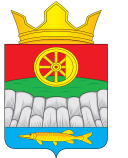 РОССИЙСКАЯ ФЕДЕРАЦИЯАДМИНИСТРАЦИЯ КРУТОЯРСКОГО СЕЛЬСОВЕТАУЖУРСКОГО РАЙОНА КРАСНОЯРСКОГО КРАЯПОСТАНОВЛЕНИЕ01.09.2016г                                   с. Крутояр                                             № 133Об утверждении схемы расположенияЗемельного участка        На основании статьи 34 земельного кодекса РФ,  Устава Крутоярского сельсовета, на основании результатов межевания, ПОСТАНОВЛЯЮ:Утвердить схему расположения земельного участка площадью 60267 кв. м. из земель населенных пунктов, разрешенное использование: для  сельскохозяйственного использования, расположенного по адресу: Красноярский край, Ужурский район,  п. Белая Роща ул. Главная 23 .Контроль за исполнением настоящего постановления оставляю за собой.Постановление в силу в день, следующий за днем его официального опубликования в газете «Крутоярские вести»Глава сельсовета                                                                              А. Н. Радченко